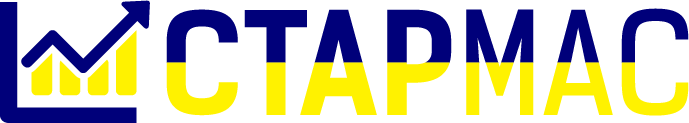 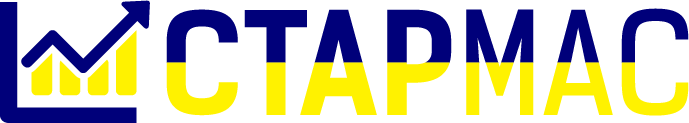 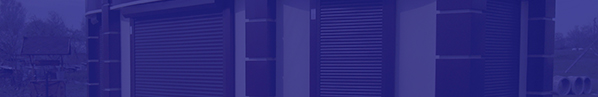 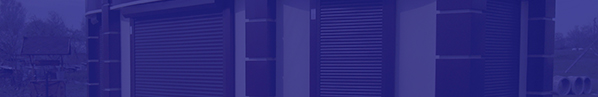 e-mail: starmac_@ukr.net              Приватне підприємство  «СТАРМАС»         starmas.com.uaКОМЕРЦІЙНА ПРОПОЗИЦІЯДИРЕКТОР                                                                              А.С. Майстришин№Наименование товаровЦенаВесПродукціяСтандартний профільZ-профіль1Z-профіль ПАС-0508 20х20х1,5 / ASдог.0,233Кутник34Кутник ОН-89 25х25х2 / б.п.дог.0,2635Кутник ПАС-0051 30х30х3 / ASдог.0,46336Кутник ПАС-0098 50х30х2 / ASдог.0,42337Кутник ПАС-0098 50х30х2 / б.п.дог.0,42338Кутник ПАС-0141 40х40х3 / ASдог.0,6339Кутник ПАС-0279 10х10х2 / ASдог.0,140Кутник ПАС-1026 30х30х2 / AGдог.0,31441Кутник ПАС-1026 30х30х2 / ASдог.0,31443Кутник ПАС-1030 25х25х1.5 / AGдог.0,19744Кутник ПАС-1030 25х25х1.5 / ASдог.0,19745Кутник ПАС-1030 25х25х1.5 / б.п.дог.0,19746Кутник ПАС-1093 30х20х2 / ASдог.0,2647Кутник ПАС-1095 15х15х1.5 / AGдог.0,11748Кутник ПАС-1095 15х15х1.5 / ASдог.0,11749Кутник ПАС-1095 15х15х1.5 / б.п.дог.0,11750Кутник ПАС-1096 40х20х2 / AGдог.0,31551Кутник ПАС-1096 40х20х2 / ASдог.0,31553Кутник ПАС-1097 80х40х4 / ASдог.1,2654Кутник ПАС-1097 80х40х4 / б.п.дог.1,2655Кутник ПАС-1102 20х20х1.5 / AGдог.0,15756Кутник ПАС-1102 20х20х1.5 / ASдог.0,15757Кутник ПАС-1102 20х20х1.5 / б.п.дог.0,15758Кутник ПАС-1103 40х40х2 / ASдог.0,42359Кутник ПАС-1103 40х40х2 / б.п.дог.0,42360Кутник ПАС-1109 25х15х1.5 / ASдог.0,15661Кутник ПАС-1268 100х40х4 / ASдог.1,47462Кутник ПАС-1560 60х40х2 / ASдог.0,53163Кутник ПАС-1894 50х50х5 / ASдог.1,28764Кутник ПАС-1895 50х50х3 / ASдог.0,78966Кутник ПАС-2160 20х10х2 / ASдог.0,15267Кутник ПАС-2160 20х10х2 / б.п.дог.0,152П-подібний68П-подібний OK-274 55х23х2.5 / ASдог.0,65370П-подібний ПАА-3088 20х20х1.5 / ASдог.0,23271П-подібний ПАА-3088 20х20х1.5 / б.п.дог.0,23273П-подібний ПАС-1092 40х20х2 / ASдог.0,41274П-подібний ПАС-1220 12х12х1.5 / ASдог.0,13475П-подібний ПАС-1220 12х12х1.5 / б.п.дог.0,13476П-подібний ПАС-1546 19.6х20х1.8 / AGдог.0,27477П-подібний ПАС-1546 19.6х20х1.8 / ASдог.0,27478П-подібний ПАС-1564 35х20х1.5 / ASдог.0,29379П-подібний ПАС-1734 100х50х5 / ASдог.2,57580П-подібний ПАС-1750 30х20х1.5 / ASдог.0,27281П-подібний ПАС-1779 13х15х1.5 / ASдог.0,16382П-подібний ПАС-1837 20х40х2 / ASдог.0,5283П-подібний ПАС-1839 25х25х2 / ASдог.0,385Послуги180Відріз (тип 1)дог.0181Відріз (тип 2)дог.0182дог.0183Відріз (тип 4)дог.0Пруток184Пруток ПАС-1758 d10 / ASдог.0,213Радіатор185Радіатор ОН-082 122х38 / б.п.дог.4,172186Радіатор ОН-124 122х26 / б.п.дог.3,355187Радіатор ПАС-0345 94х33 / б.п.дог.3,4188Радіатор ПАС-1679 72х26 / б.п.дог.2,01189Радіатор ПАС-1830 42х26 / б.п.дог.1,195190Радіатор ПАС-1991 92х26 / б.п.дог.2,55191Радіатор ПАС-2038 79х35 / б.п.дог.2,843Світлодіоди192Світлодіодний ПАС-0713 Z207-P / ASдог.0,153193Світлодіодний ПАС-0714 Z207 / ASдог.0,154194Світлодіодний ПАС-1918 Z200 / ASдог.0,161Смуга195Смуга ОН-127 30х4 / б.п.дог.0,325196Смуга ПАА-3132 75х3 / ASдог.0,61197Смуга ПАС-0151 30х2 / ASдог.0,163198Смуга ПАС-0151 30х2 / б.п.дог.0,163199Смуга ПАС-0372 50х5 / ASдог.0,675200Смуга ПАС-0510 10х2 / ASдог.0,054201Смуга ПАС-0836 15х3 / ASдог.0,122202Смуга ПАС-1784 120х5 / ASдог.1,626203Смуга ПАС-1807 25х3 / ASдог.0,203204Смуга ПАС-1808 30х5 / ASдог.0,407205дог.0,271206Смуга ПАС-1883 60х3 / ASдог.0,488207Смуга ПАС-1893 20х2 / ASдог.0,108208Смуга ПАС-2008 40х2 / ASдог.0,217209Смуга ПАС-2209 15х2 / ASдог.0,082210Смуга ПАС-2240 10х10 / ASдог.0,271Спеціальний214Спеціальний ПАС-0853 33х12х2,5 / ASдог.0,352215Спеціальний ПАС-0887 20х7,5х1,5 / ASдог.0,136216Спеціальний ПАС-1000 20,5х12,7х1,2 / ASдог.0,164Тавр218Тавр ПАС-1057 30х30х2 / б.п.дог.0,313219Тавр ПАС-1841 40х20х2 / ASдог.0,314220Тавр ПАС-1841 40х20х2 / б.п.дог.0,314221Тавр ПАС-1856 40х40х3 / ASдог.0,626222Тавр ПАС-2208 20х20х2 / AGдог.0,206223Тавр ПАС-2208 20х20х2 / ASдог.0,206Труба224Труба квадратна ПАА-1092 40х40х1.2 / ASдог.0,505225Труба квадратна ПАА-1139 60х60х1.8 / ASдог.1,126226Труба квадратна ПАС-0131 20х20х1.5 / ASдог.0,3227Труба квадратна ПАС-0472 60х60х3.5 / б.п.дог.2,14228Труба квадратна ПАС-1818 50х50х3 / ASдог.1,528229Труба квадратна ПАС-1818 50х50х3 / б.п.дог.1,528230Труба квадратна ПАС-1865 15х15х1.5 / ASдог.0,219231Труба квадратна ПАС-1950 30х30х2 / ASдог.0,606233Труба квадратна ПАС-2033 25х25х2 / AGдог.0,499234Труба квадратна ПАС-2033 25х25х2 / ASдог.0,499235Труба квадратна ПАС-2033 25х25х2 / б.п.дог.0,499236Труба квадратна ПАС-2062 20х20х2 / ASдог.0,39237Труба квадратна ПАС-2195 40х40х2 / ASдог.0,824241Труба кругла ЗН-9 15х2 / AGдог.0,223242Труба кругла ЗН-9 15х2 / ASдог.0,223243Труба кругла ПАС-0422 25х2 / ASдог.0,4244Труба кругла ПАС-0422 25х2 / б.п.дог.0,4245Труба кругла ПАС-0423 30х2 / ASдог.0,5246Труба кругла ПАС-0465 40х2 / ASдог.0,644247Труба кругла ПАС-0465 40х2 / б.п.дог.0,644248Труба кругла ПАС-0466 50х2 / ASдог.0,817249Труба кругла ПАС-1020 10х1 / ASдог.0,077250Труба кругла ПАС-1020 10х1 / б.п.дог.0,077251Труба кругла ПАС-1225 60х2.5 / ASдог.1,225252Труба кругла ПАС-1298 20х2 / ASдог.0,307253Труба кругла ПАС-1298 20х2 / б.п.дог.0,307254Труба кругла ПАС-1553 12х1 / б.п.дог.0,094256Труба кругла ПАС-1555 8х1 / б.п.дог.0,06257Труба кругла ПАС-1706 35х2 / ASдог.0,564258Труба кругла ПАС-1707 45х2 / ASдог.0,732259Труба кругла ПАС-1708 16х2 / ASдог.0,238260Труба кругла ПАС-1828 30х1.5 / ASдог.0,364261Труба кругла ПАС-1994 22х2 / ASдог.0,341262Труба кругла ПАС-2013 22х3 / ASдог.0,485263Труба кругла ПАС-2141 40х3 / б.п.дог.0,946264Труба кругла ПАС-2262 75х2.5 / ASдог.1,543265Труба прямокутна ЗК-164 60х30х2 / ASдог.0,932266Труба прямокутна ПАА-1042 80х20х2 / ASдог.1,041267Труба прямокутна ПАС-0471 60х40х3.5 / ASдог.1,8268Труба прямокутна ПАС-0471 60х40х3.5 / б.п.дог.1,8269Труба прямокутна ПАС-0518 30х20х1.5 / ASдог.0,382270Труба прямокутна ПАС-0518 30х20х1.5 / б.п.дог.0,382271Труба прямокутна ПАС-0967 50х30х2 / ASдог.0,824272Труба прямокутна ПАС-1541 40х20х2 / AGдог.0,606273Труба прямокутна ПАС-1541 40х20х2 / ASдог.0,606274Труба прямокутна ПАС-1541 40х20х2 / б.п.дог.0,606275Труба прямокутна ПАС-1760 20х10х1.5 / ASдог.0,22Ш-подібній276Ш-подібний ПАС-1492 15х10х2 / ASдог.0,211